 Missouri Mental Health Intake & Evaluation Form         	            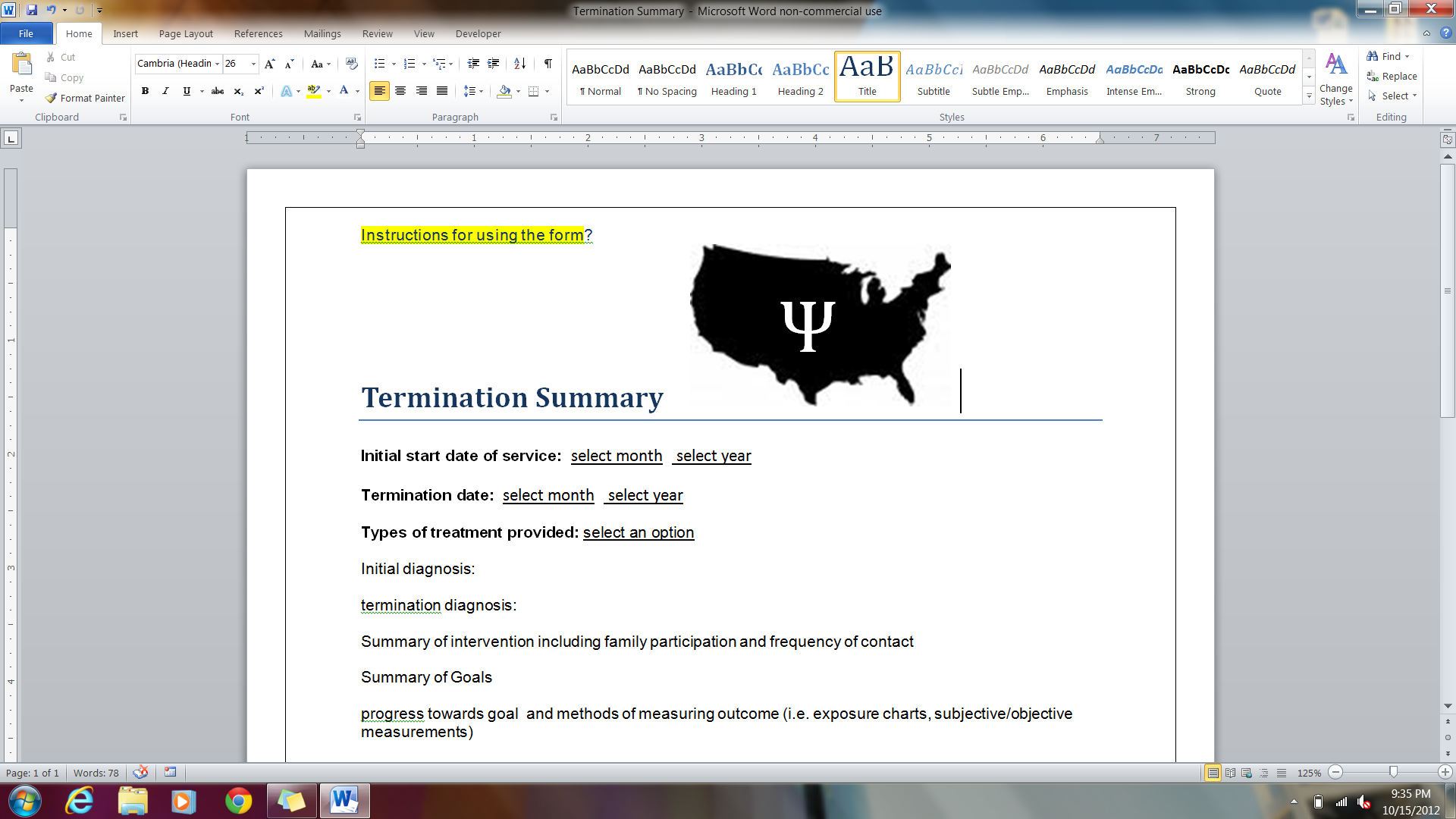 Patient Name: Medical Record #: Date of Birth:     Current Age: Date Service Provided: Primary Care Provider: Reason for Referral:Service(s) Provided: Evaluation Procedures: Interview with Review of recordsPsychological testing:  Background InformationMedical History: Additional Comments: Current Medications per patient: Current FunctioningOrientation: Appearance/Personal Hygiene: Eye Contact: Psychosis:       Hallucinations: None   Auditory   visual   olfactory   gustatory      Delusions: Bizarre Grandiose Jealousy Nihilistic Persecutory Reference SomaticHomicidal Ideation/Intentions:                                       Duty to Protect process completedInsight: Intelligence: Memory/Cognition: Mood/Affect: Suicidal Ideation/Intentions:       Frequency of occurrence:       How long does it last:       Intensity of suicidal thoughts:       Reasons individual would rather die than live: Detailed Plan: 	Plan location: 	How lethal is the method: 	Access to lethal methods: 	If firearms, are they being removed from patient access: 				Steps taken to enact plan: 		Rehearsal behaviors: 		Obtained access: 		Details: Thought Process: Test Results and Interpretation: (add as needed)	Problem List: Additional Comments: Diagnosis:          Treatment Plan/Recommendations:								Datesee medical chart for detailsaddictioncardiac illnesshypertensiondiabetessleep disorderfertility issuesper patient history is significant for chronic painnutrition/obesity/eating disorderotherAngryAnxiousAppropriateBright DistressedFatiguedFlatExpressing GuiltHopefulBeing IrritableLabileExpressing Loss of PleasureBeing Sad SuspiciousTearfulHaving Trouble ConcentratingWithdrawnExpressing WorthlessnessExpressing WorryDifficult or Unable to AssessBlockingCircumstantialClang AssociationsCoherentEgocentricEvasiveFlight of ideasIncoherent, LogicalLoose AssociationsMagical thinkingNeologismsPerseverationRationalTangentialWord SaladNo HTNDMLipidsheart diseasesmokingmental illnesslearning/cognitive impairmentcompliance difficulties HypertensionDiabetes mellitusHyperlipidemiaPrior TIA / strokeCoronary heart diseaseSmoking historyObesitySedentary lifestyleCognitive impairmentSeizure disorderCompliance issuesMood disorderPersonality disorderThought disorder